KOMENDA WOJEWÓDZKA POLICJI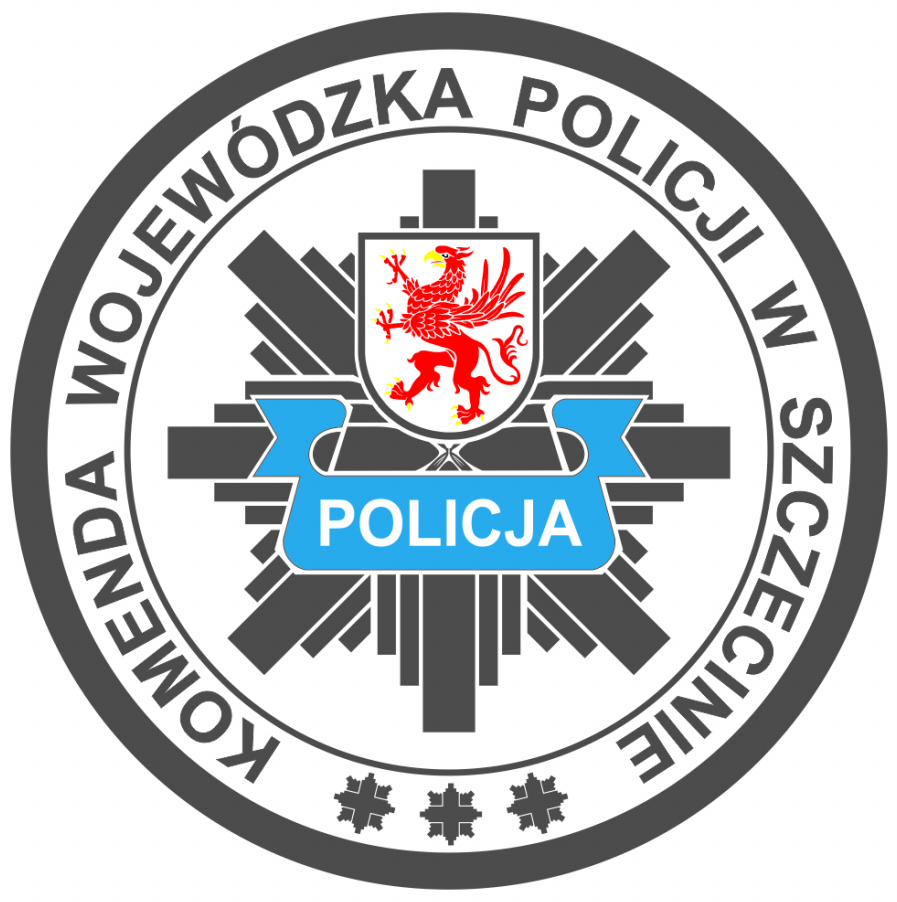 W SZCZECINIEWYDZIAŁ ZAOPATRZENIA INWESTYCJI70 - 521 Szczecin, ul. Pl.Piotra i Pawła 4/5, tel. 47 78 11 425, fax.  47 78 11 423
                                                                                                                         e-mail: wzii@sc.policja.gov.pl        Zał. nr.2                                                                                                                         Szczecin, dnia 15.05.2023 r. PROTOKÓŁ ZDAWCZO-ODBIORCZY Przedmiotem dostawy, zgodnie z zawartym zleceniem nr ......….…./ZI/22 z dnia ......……. r  są:- magnesy na lodówkę   -   2000 szt.Odbioru dokonano:Ze strony Zamawiającego:……………………………..……………………………..…………………………….Ze strony Wykonawcy:……………………………..……………………………..…………………………….Miejsce dokonania odbioru:………………………………Końcowy wynik odbioru:Pozytywny*Negatywny* zastrzeżenia: ...........................................................................................................................….………………………….............................................................................................................................................….…………………………….............................................................................................................................(przedstawiciel Zamawiającego)(przedstawiciel Wykonawcy)